Life ScienceHeal Force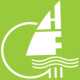 OptiClean 900/1300Vertical Laminar Flow Clean Benches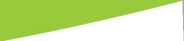 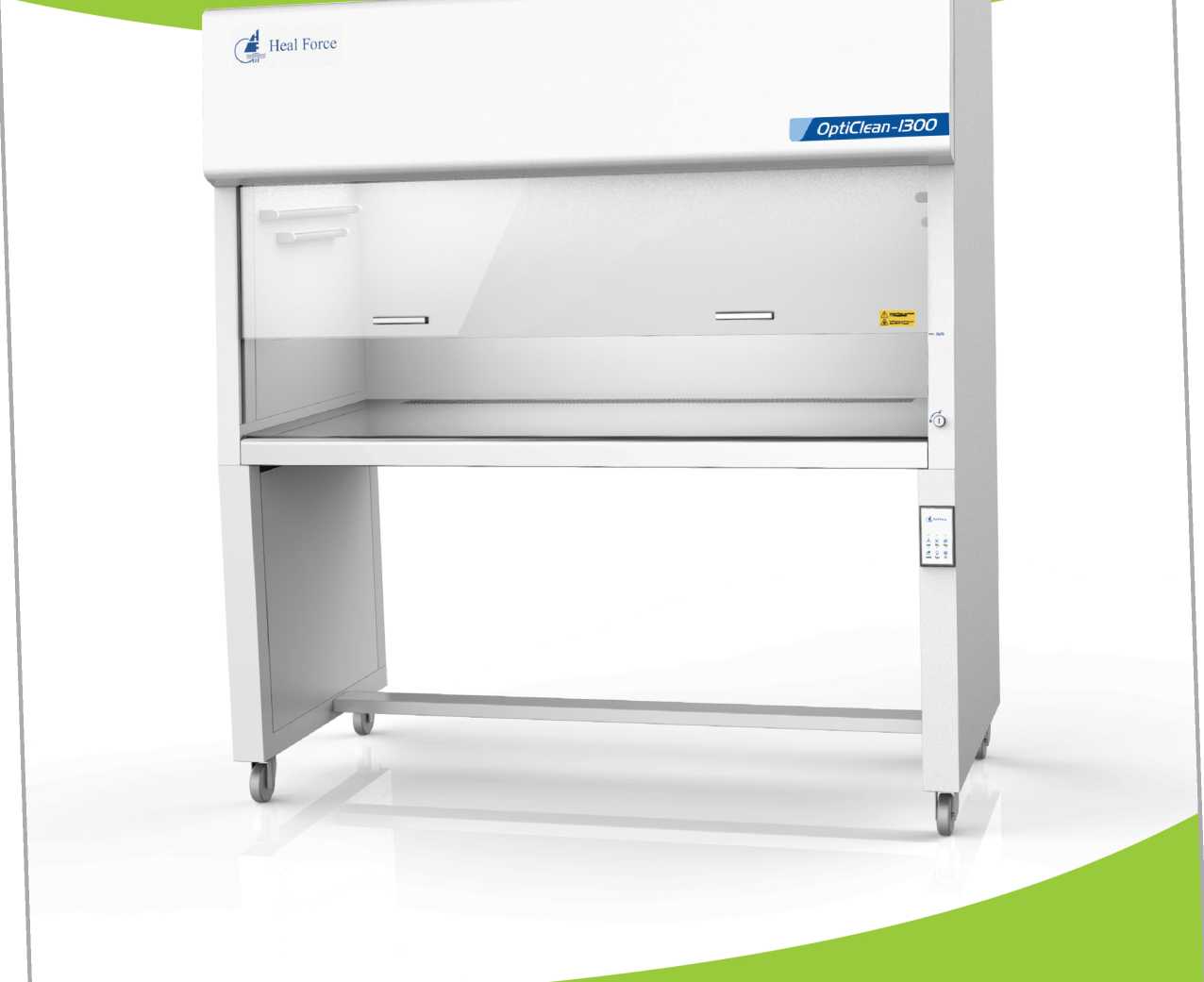 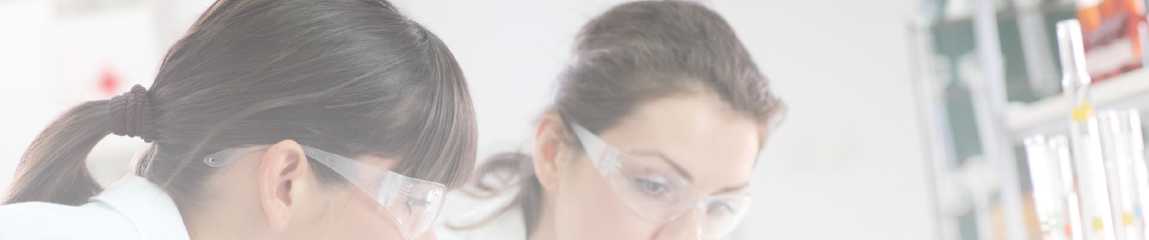 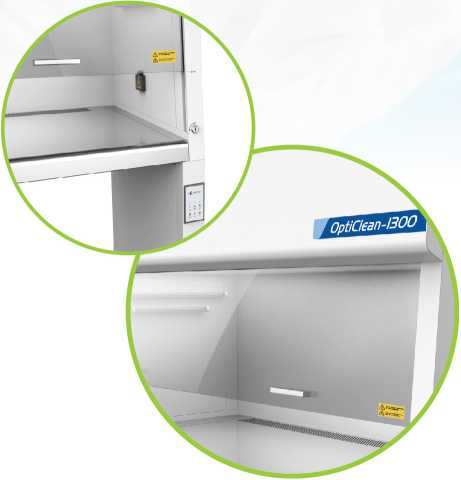 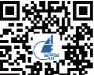 Enhanced comfort and convenience5 ° backward-slanted safety grade glass provides more comfortable viewingLong life HEPA filter offers high separability for particles with high uniformity of air flowCounterbalanced sliding sash is designed for easy operation with single hand.Multiple levels of air flow speed are standard configured for wide range of applicationsUniversal wheels are designed for easy transportationAdvanced door lock guarantees your sample security to prevent unauthorized accessGeneral Specifications, OptiClean Vertical Laminar Flow Clean BenchHeal Force Bio-Meditech Holdings GroupHeal Force International Trading(Shanghai) Co., Ltd6788 Songze Road, Qingpu District, Shanghai 201706, P.R. ChinaTel +86 21 62728646 Email export@healforce.com, Fax +86 21 62728646Information is subject to change and/or updating without notice © 2020 Heal Force. For internal use onlyOptiClean900OptiClean1300Cleanliness in Work AreaISO Class5, Class 100 (Fed 209E)ISO Class5, Class 100 (Fed 209E)PrefilterHigh efficiency polyester fibreHigh efficiency polyester fibreMain Supply FilterHEPA with 99.99% Separability at 0.3um particle sizeHEPA with 99.99% Separability at 0.3um particle sizeVeritical Airflow Velocity0.30 ~0.60m/s(Adjustable)Noise Emission<65 dB(A)<65 dB(A)Fluorescent Light Intensity>300 Lux>300 LuxNominal Power300 VA550 VARMS<5 um<5 umExternal Dimensions (WxDxH)1050x730 xl640mm1500x730x1640 mmInternal Dimensions (WxDxH)950 x 650x510 mm1400x650 x 510 mmOperator No.One side for one personOne side for two personsNet Weight110 Kg140 Kg